Итоговый протокол запроса предложений по определению поставщика на поставку аппарата для стыковой сварки CANDAN CM 315 (или аналога) для нужд ГУП «Водоснабжение и водоотведение»24 апреля 2024 года                                                 № 01-19/54
Наименование заказчика: ГУП «Водоснабжение и водоотведение» Присутствовали члены комиссии:Председатель комиссии                                                                      Секретарь комиссии:		                           Члены комиссии:Извещение о проведении запроса предложений размещено в информационной системе в сфере закупок: https://www.zakupki.gospmr.org/index.php/zakupki?view=purchase&id=6882Вскрытие конвертов с окончательными предложениями на участие в запросе предложений по определению поставщика на поставку аппарата для стыковой сварки CANDAN CM 315 (или аналога) для нужд ГУП «Водоснабжение и водоотведение» проведено комиссией по адресу: г. Тирасполь, ул. Луначарского, 9 в 09 часов 00 минут 24 апреля 2024 года.2. Кворум соблюден, комиссия по осуществлению закупок правомочна в принятии решений.3. В срок, указанный в протоколе запроса предложений от 23.04.2024 г. № 01-19/53 (до 09:00 часов 24.04.2024 г.), поступило 4 (четыре) окончательных предложения.4.  В процессе проведения процедуры рассмотрения окончательных предложений на участие в запросе предложений аудиозапись не велась.5. На процедуре вскрытия конвертов с окончательными предложениями присутствовали представители участников закупки, подавших заявки на участие в запросе предложений. Представители участников зарегистрированы в журнале регистрации согласно Приложению № 1 к настоящему протоколу.6. Члены комиссии по осуществлению закупок и представители участников закупки убедились в целостности конвертов с окончательными предложениями.7. Комиссией осуществлена регистрация окончательных предложений на участие в запросе предложений в порядке очередности их поступления:8. В связи с тем, что участники ООО «Мевида» и ООО «КРАС Трейдинг» отказались направлять окончательные предложения, окончательными предложениями ООО «Мевида» и ООО «КРАС Трейдинг» признаны поданные ими заявки на участие в запросе предложений (п.15 ст. 44 Закона ПМР «О закупках в Приднестровской Молдавской Республике»).9. Комиссией проведена оценка окончательных предложений на основании критериев, указанных в документации о проведении запроса предложений, по форме согласно Приложению № 3 к Протоколу запроса предложений от 23.04.2024 г. № 01-19/53 (к настоящему Протоколу прилагается – Приложение № 2).10. По итогам проведенной оценки окончательных предложений комиссией присвоены порядковые номера окончательным предложениям (порядковый номер «1» присваивается лучшему окончательному предложению, набравшему наибольшее количество баллов).11. В соответствии с частью 2 пункта 16 статьи 44 Закона Приднестровской Молдавской Республики «О закупках в Приднестровской Молдавской Республике» комиссией предложено каждому из участников, направившему окончательное предложение, дополнительно снизить предлагаемую ими цену контракта до тех пор, пока каждый из участников не откажется от такого снижения.Реализовав данное право, участники, направившие окончательные предложения, снизили предлагаемую цену товара.12. Комиссией проведена оценка окончательных предложений с учетом заявлений о снижении предлагаемой участниками цены контракта на основании критериев, указанных в документации о проведении запроса предложений, по форме согласно Приложению № 3 к Протоколу запроса предложений от 23.04.2024 г. № 01-19/53 (к настоящему Протоколу прилагается – Приложение № 3). и присвоены порядковые номера (порядковый номер «1» присваивается лучшему предложению, набравшему наибольшее количество баллов).13. Лучшим окончательным предложением с учетом заявлений участников о снижении предлагаемой цены контракта, признано предложение ООО «Мевида» со следующими условиями контракта:Цена предложения – 155 000,00 (сто пятьдесят пять тысяч рублей 00 копеек) рублей Приднестровской Молдавской Республики.Предмет поставки – аппарат для стыковой сварки CANDAN CM 315.	Условия оплаты - Расчеты по контракту производится в рублях Приднестровской Молдавской Республики, путем перечисления денежных средств на расчетный счет Поставщика, указанный в Контракте, в течение 10 (десяти) банковских дней с даты поставки Покупателю Товара и выставленного Поставщиком счета к оплате (дата поставки фиксируется в товаросопроводительной документации (ТТН) и счете к оплате). Датой осуществления платежей является дата зачисления денежных средств на расчетный счет Поставщика.Срок поставки - Поставка Товара осуществляется в течение установленного срока путем передачи Покупателю Товара по его заявке в согласованные сроки, но не позднее 30 (тридцати) календарных дней с момента получения заявки Покупателя. Общий срок выборки Товара устанавливается с момента вступления Контракта в силу и по 31 декабря 2024 года.Условия об ответственности:В случае неисполнения или ненадлежащего исполнения своих обязательств по Контракту Стороны несут ответственность в соответствии с действующим законодательством Приднестровской Молдавской Республики с учетом условий, установленных Контрактом.Взыскание любых неустоек, пеней, штрафов, предусмотренных законодательством Приднестровской Молдавской Республики и/или Контрактом, за нарушение обязательств, вытекающих из Контракта, не освобождает Стороны от исполнения такого обязательства в натуре.В случае неисполнения или ненадлежащего исполнения Поставщиком своих обязательств по Контракту, он уплачивает Покупателю пеню в размере 0,05 % от стоимости неисполненного, ненадлежащим образом исполненного обязательства за каждый день просрочки до полного исполнения своей обязанности. В случае неисполнения или ненадлежащего исполнения Покупателем своих обязательств по Контракту, он уплачивает Поставщику пеню в размере 0,05 % от стоимости неисполненного, ненадлежащим образом исполненного обязательства за каждый день просрочки до полного исполнения своей обязанности. В случае непредставления Поставщиком Покупателю информации обо всех договорах субпоставки (соисполнения), заключенных Поставщиком при исполнении Контракта, он уплачивает Покупателю пеню в размере 0,05 % от цены договора субпоставки (соисполнения) за каждый день просрочки до полного исполнения своей обязанности. Непредставление Поставщиком информации обо всех договорах субпоставки (соисполнения) не влечет за собой недействительность Контракта по данному основанию.14. Публикация и хранение протокола.Настоящий Протокол подлежит размещению в информационной системе в сфере закупок.Настоящий Протокол подлежит хранению не менее 5 (пяти) лет с даты подведения итогов данного запроса предложений.15. Подписи членов комиссии по осуществлению закупок:Приложение № 2 к итоговому протоколу запроса предложенийот 24.04.2024 г. № 01-19/54Оценка окончательных предложений с учетом заявлений о снижении предлагаемой участниками цены контракта на основании критериев, указанных в документации о проведении запроса предложений1. Критерии оценки заявок.2. Оценка заявок.Приложение № 3к итоговому протоколу запроса предложенийот 04.04.2024 г. № 01-19/54Оценка окончательных предложений с учетом заявлений о снижении предлагаемой участниками цены контракта на основании критериев, указанных в документации о проведении запроса предложений1. Критерии оценки заявок.2. Оценка заявок.Регистрационный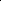 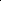 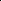 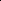 номерокончательногопредложенияДата и времяподачиокончательногопредложенияНаименование участниказакупки, подавшегоокончательноепредложение№ лотов,по которым поданыокончательныепредложения124.04.2024 г.в 08 часов 20 мин.ООО «Энергопром»1224.04.2024 г.в 08 часов 52 мин.ООО «Эксимтранс»1№ п/пНаименование участника, подавшего окончательное предложение1ООО «Эксимтранс»2ООО «Энергопром»3ООО «Мевида»ООО «КРАС Трейдинг»№ п/пНаименование участника, подавшего окончательное предложение, с учетом заявлений о снижении предлагаемой цены контракта1ООО «Мевида»2ООО «Эксимтранс»3ООО «Энергопром»4ООО «КРАС Трейдинг»№ п/п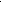 Критерии оценки заявокУдельный весгруппкритериевоценкиУдельный вес критериев оценки в группе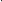 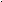 МаксимальноеколичествобалловПараметры критерияПорядок оценки1234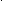 5671.Стоимостные:100%1.1.Цена контракта100%100Цена, предлагаемая участником закупки,руб. ПМРНаибольшее количество баллов присваивается предложению с наименьшей ценой№ п/пНаименование критерия оценки (показателя)Регистрационный номер заявкиНаименованиеучастника закупки(наименованиеорганизации, фамилия,имя, отчество(при наличии) дляиндивидуальногопредпринимателя)Параметркритерия,предложенныйучастникомБаллы,присвоенныеучастникузакупкиБаллыс учетомудельноговесакритерияв группеБаллыс учетомгруппыкритерияв оценке123456781.Цена контракта 1ООО «Эксимтранс»240 000,001001001001.Цена контракта 2ООО «Энергопром»249 000,0096,496,496,41.Цена контракта 3ООО «Мевида»251 600,009595951.Цена контракта 4ООО «КРАС Трейдинг»251 600,009595952Итоговое количество баллов1ООО «Эксимтранс»1002Итоговое количество баллов2ООО «Энергопром»96,42Итоговое количество баллов3ООО «Мевида»954ООО «КРАС Трейдинг»95№ п/пКритерии оценки заявокУдельный весгруппкритериевоценкиУдельный вес критериев оценки в группеМаксимальноеколичествобалловПараметры критерияПорядок оценки12345671.Стоимостные:100%1.1.Цена контракта100%100Цена, предлагаемая участником закупки,руб. ПМРНаибольшее количество баллов присваивается предложению с наименьшей ценой№ п/пНаименование критерия оценки (показателя)Наименование критерия оценки (показателя)Регистрационный номер заявкиНаименованиеучастника закупки(наименованиеорганизации, фамилия,имя, отчество(при наличии) дляиндивидуальногопредпринимателя)Параметркритерия,предложенныйучастникомБаллы,присвоенныеучастникузакупкиБаллыс учетомудельноговесакритерияв группеБаллыс учетомгруппыкритерияв оценке1223456781.1.Цена контракта 1ООО «Эксимтранс»160 000,009797971.1.Цена контракта 2ООО «Энергопром»205 000,0075,675,675,61.1.Цена контракта 3ООО «Мевида»155 000,001001001001.1.Цена контракта 4ООО «КРАС Трейдинг»251 600,0061,661,661,622Итоговое количество баллов1ООО «Эксимтранс»9722Итоговое количество баллов2ООО «Энергопром»75,622Итоговое количество баллов3ООО «Мевида»1004ООО «КРАС Трейдинг»61,6